SRIJEDA,12.5.2021. PRIRODA I DRUŠTVO-SVI UČENICIŠto  je  recikliranje  i  što  recikliramo? Zašto? Obrazloži!________________________________________________________________________________________________________Objasni  i  OBOJI  znak  za  recikliranje?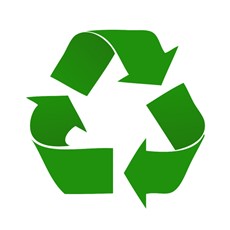 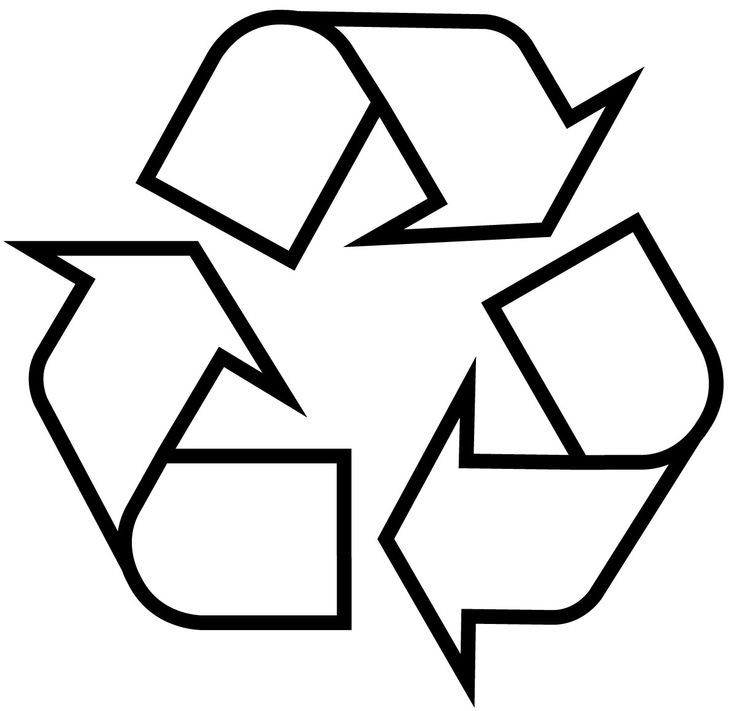 SPOJI OTPAD SA SVOJIM RECIKLAŽNIM SPREMNIKOM: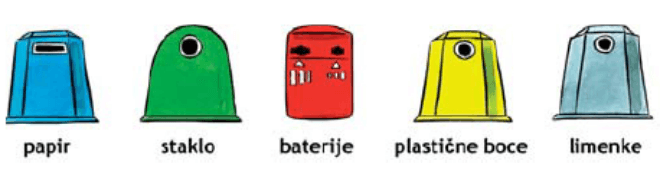 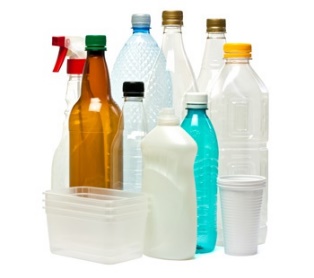 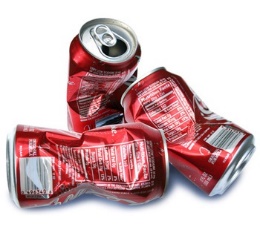 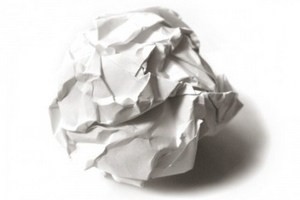 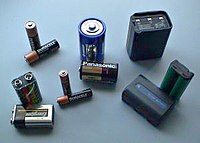 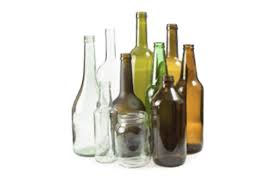 